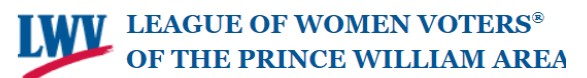 Prince William County, Cities of Manassas and Manassas Park and Fauquier CountyAnnual Dues Year is July 1, 2020 Through June 30, 2021(Dues include enrollment in the League of Women Voters of Virginia and LWV of the US.)	Membership is: New___ Renew___ Reinstate___ Sponsored___Single: $70.00___ Student: $15.00___ Household (2Person): $105.00___*Champion for Suffrage: $100.00___ Sponsored Member: $70.00___Name_______________________________________________________Address_____________________________________________________City______________________ State_______ Zip Code + 4 ____________Telephone_______________ Email________________________________If you do NOT want your phone number or email address shared with our membership, please check here. ____*Champion for Suffrage designates those who pay an increased dues payment to support our work.If a Sponsored Membership, please list name and email of sponsor:__________________________________________________________Please mail your check, payable to Prince William Area LWV-VA, to:6805 Derby Run Way, Gainesville, VA 20155If nothing has changed you do not need to print out the form.  Just indicate on the check that that this is a renewal for the LWV-PWA.Dues are NOT tax-deductible. If you wish to make a tax-deductible donation, you must write a separate check, payable to LWVUS Education Fund and mail to address above.Please consider being involved in the following activities.Voter Services/Advocacy____ Event Panning/Hospitality____Membership/Outreach____ Publicity/Communications____The League of Women Voters, a nonpartisan political organization, encourages informed and active participation in government, works to increase understanding of major public policy issues, and influences public policy through education and advocacy.  We never support or oppose any political party or candidate.  A copy of the LWVEF financial report may be obtained from the Virginia State Office of Consumer Affairs, Department of Agricultural and Consumer Services, PO Box 1163, Richmond, VA 23218.